INDICAÇÃO Nº 3480/2014Sugere ao Poder Executivo Municipal a realização de estudos visando à instalação de ondulação transversal (lombada) na Rua José Nazatto, próximo ao nº75 no Bairro Nova Conquista.Excelentíssimo Senhor Prefeito Municipal, Nos termos do Art. 108 do Regimento Interno desta Casa de Leis, dirijo-me a Vossa Excelência para sugerir que, por intermédio do Setor competente, sejam realizados estudos visando a construção de ondulação transversal (lombada), em conformidade com o disposto na Resolução nº 39/1998 do Conselho Nacional de Trânsito – CONTRAN, ou a instalação de outros dispositivos redutores de velocidade na Rua José Nazatto, próximo ao nº75 no Bairro Nova Conquista.Justificativa:Conforme relatos dos moradores locais, esta via próximo ao numero mencionado é uma curva e os veículos transitam em alta velocidade colocando em risco os moradores e pedestres.Como forma de melhorar e amenizar o transtorno no local, moradores solicitaram a este vereador que intermediasse junto ao governo e ao órgão competente à instalação de ondulação transversal (lombada) ou a implantação de sentido único no local.Plenário “Dr. Tancredo Neves”, em 06 de Novembro de 2.014.  ALEX ‘BACKER’-Vereador-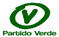 